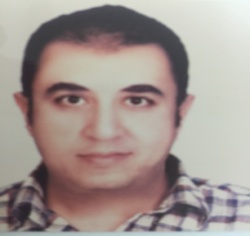 WALIDWALID.355237@2freemail.com Career ObjectiveLooking for an opportunity to work as an operations Manager /director in an organization where my expertise and knowledge are valued and also put into practice for the benefit of the organization.Personal SnapshotAn effective, results oriented business leader with a +25 years solid operations background in franchises and company owned restaurants, training and human resources, a dedicated professional skilled and knowledgeable in the restaurant business, expertise in Multi-Unit Operations, Catering Service, P&L Management, Training, Development, Strategic Planning, Recruiting, Teambuilding, Organization, Consulting and Time Management.SkillsSpecial TrainingManaging Cultural DiversityTotal Quality ManagementManagement by ObjectivesTargeted Selection RecruitingCreative Training TechniquesPerformance DevelopmentTime ManagementSuccession PlanningServSafelevel 4GHP Manger OER CertifiedBusiness Planning for ResultsState of Maryland Certified Food Handler Professional ExperienceOperations Director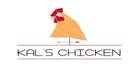 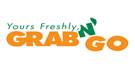 Grab n’ Go &Kal’s Chicken Fast Food & Catering DivisionSharjah Golf and Shooting ClubSharjah, UAEMar 2012 to presentAchievementsAccountable for all restaurant operations, marketing, training people, development, profitability and growth of 20 outlets (Grab N’ Go & KAL’S CHICKEN)Successfully developed and implemented strategic planning for the market with annual sales of AED 20millions, increased sales as an average of 25% Increased Profit after Controllable by 21%Recruited and trained over 20 managers. Reduced management turnover from 34% to 16%Developed and implement the whole brand of KAL’S CHICKEN and open the first outlet in 2014, added 2more branches latter, also open 4 new branches of Grab N’ Go Developed and implemented productivity based labor scheduling resulting in a 10% decrease in payrollDeveloped and implemented a companywide restaurant based weekly PnL program resulting in approximately an 8% reduction in other expensesTrained and developed 2 Assistant Operations ManagersJob DescriptionManaged all aspects of Grab n’ Go &Kal’s Chicken restaurants with 20 locations with over AED 20 million in annual revenue. Developed and implemented operating standards, training programs and measurement systems that resulted in consistent unit level performance, growth and profitability.Designed marketing strategies both media and local that resulted in market share improvement and a track record of same-store-sales growth.Designed and formulated menu development strategies, offerings, product specifications, recipes, pricing and merchandising.Developed and executed management hiring criteria, recruiting standards and developed a competitive Salary Administrative Plan and benefits package.Led unit level forecasting, goal setting, standards compliance, revenue, profitability and daily operating performance. Designed and wrote all training materials, operating standards, manuals, and accounting forms and systems.Set product standards and specifications in order to maximize profitability while obtaining optimum quality.Develop effective sales target, labor percentage& food cost strategies and ensure appropriate policies and procedures are in place for each outlet. Analyze profitability by individual outlet to ensure maximum efficiency is achieved by selecting right sales target, right food cost plan & control labor percentage.Assist the store managers to meet the required agreed plan.Visit underperforming outlets to find out the reasons for underperformance & agree an action Plan for the outlet to correct performance as soon as possibleMotivate and encourage employees.Participate in lead generation and business development.Ensure high customer and client satisfaction.Solicit customer feedbackEnsure inventory is stocked and consistently replenished.Promote Company’s mission and values.Operations Manager 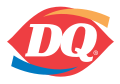 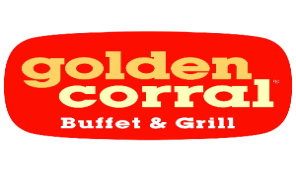 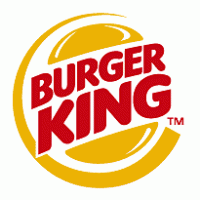 POTOMAC FOODS GROUP  For Catering & Quick Service Restaurants Burger King, Golden Corral & Dairy Queen 7611-N Rickenbacker Drive,Gaithersburg, MD 20879,United StatesFeb2003 – May 2011AchievementsAccountable for all restaurant operations, marketing, training people, development, profitability and growth for a 2 state regions comprised of 37 restaurants (Burger king, Golden Corral & Dairy Queen) with annual sales in excess of $39 million, reported directly to company presidentImproved Profit after Controllable Flow-thru by an average of 15%Successfully directed the efforts of 6 Area Managers, 80 managers and 500 employeesRecruited and trained over 35 restaurant managersDeveloped companywide financial worksheetsJob DescriptionDevelop and agree on annual plan and associated budget for Sales & operations, Monitor performance against this, initiating corrective action where necessary to ensure operations are conducted within the agreed financial parameters. Develop effective sales target, labor percentage& food cost strategies and ensure appropriate policies and procedures are in place for each store of my district.Analyze profitability by individual stores to ensure maximum efficiency is achieved by selecting right sales target, right food cost plan & control labor percentage.Assist the store managers to meet the required agreed plan. Visit underperforming stores to find out the reason for underperformance & agree an action Plan for the store to correct performance as soon as possible Train & develop of all store managers & staff according to franchise regulations. Maintain franchise standards as delivered & trained according to franchise rules.Review inventory in all stores daily, weekly &monthly to ensure waste control plan.Ensure the Daily planner book is completed by all store managers & use this to review performance. Ensure safety at work and supervise work activities of the employees to ensure safe and proper procedures and techniques are being followed according to franchise rules.Ensure high standard of sanitations and hygiene.Submit all reports in time, duly completed and accuratePerform regular Spot- checking on the petty cash as well as the cash register whenever visiting the store locations.Ensure all equipment are well maintainedMaintaining stock levels and ordering new supplies as requiredManaging the food and beverage provision for functions and eventsPlanning menus in consultation with chefsOrganizing, leading and motivating the catering teamMonitoring the quality of the product and service providedDivisionOperations Manager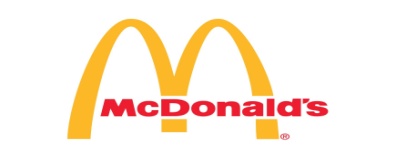 Baxter Enterprises MCDONALDS 2424 Northgate Dr. 
Salisbury, MD 21801, United StatesApr 2000 – Jan 2003Job DescriptionMonitoring and improving restaurant profitability through efficient operations and restaurant visitationsManaging and leading the restaurant management team that will work in maintaining a high level of guest satisfaction by facilitating safe, clean, high quality restaurant operationsDriving sales at the restaurant level through local marketing tacticsBuilding a team of high- performing Restaurant Managers and maximizing operations excellence at the restaurant level by working with Restaurant Managers to optimize restaurant sales by addressing customer feedback, food safety and operational auditsAssisting with weekly projections and analysis of financial performanceDeveloping plans for improvement to maximize results Working to ensure standards of hygiene are maintained and that the restaurant is complying with relevant health and safety regulations.Ensuring high standards of customer service are observed at all times. Handling customer complaints and queriesSubmit all reports in time, duly completed and accuratePerform regular Spot- checking on the petty cash as well as the cash register whenever visiting the store locationsManaging the payroll and monitoring spending levelsDivisionOperations Manager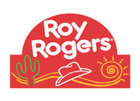 Roy Rogers Restaurants 4991 New Design RoadFrederick, MD 21703United States Aug 1995- Mar 2000Job DescriptionPlanning and working to budgets, maximizing profits and achieving sales targets set by operations manager, controlling takings in the restaurant, etc.Recruiting new staff, training and developing existing staff, motivating and encouraging staff to achieve targets, coordinating staff scheduling.Working to ensure standards of hygiene are maintained and that the restaurant is complying with relevant health and safety regulations.Ensuring high standards of customer service are observed at all times. Handling customer complaints and queries.Preparing reports and other performance analysis documentation.All daily operations.All cash depositsTrain all the crews and staffs according to the franchise regulationsManaging the payroll and monitoring spending levelsPersonal InformationBirthdate			:	15 December 1969Gender				:	MaleNationality			:	United States of AmericaVisa Status			:	ResidentResidence location		:	United Arab EmiratesMarital Status			:	MarriedNumber of Dependents		:	4Driving License			:	UAE & USALanguage			:	Fluent in English & ArabicEducationALEXANDRIA UNIVERSITY OF COMMERCEAlexandria, EgyptBachelor's Degree inAccounting & Business AdministrationJune 1998